	Ikt.sz: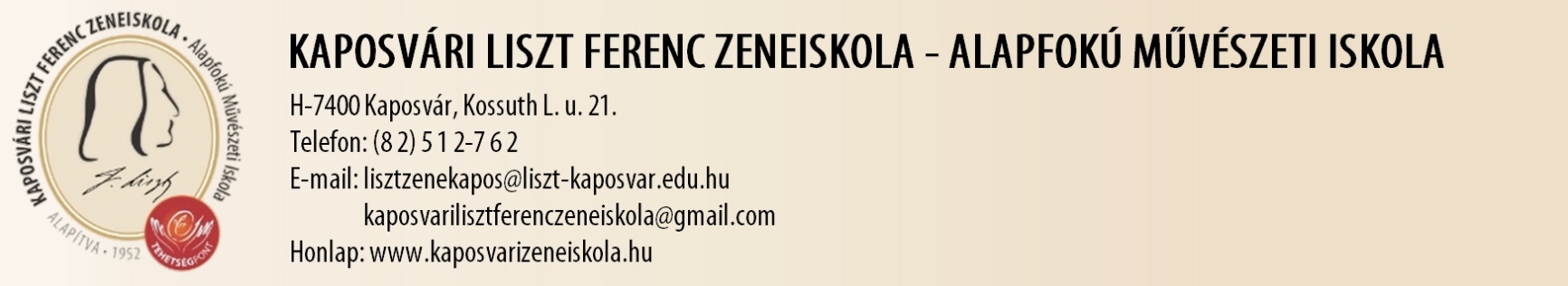 	Ügyintéző:Díjmentesség iránti kérelemIntézmény megnevezése: Kaposvári Liszt Ferenc Zeneiskola – Alapfokú Művészeti IskolaTanuló neve:                    ……………………………………………………………………….Születési hely, idő:           ……………………………………………………………………….Lakcím:                            ……………………………………………………………………….Tartózkodási hely:            ……………………………………………………………………….Tanuló oktatási azonosítószáma: ……………………………………….Szülő (törvényes képviselő) neve: ………………………………………... Tel:……………….Anyja születéskori neve: ………………………………………………….. Tel:.........................Alulírott nyilatkozom, hogy (a megfelelő aláhúzandó)gyermekem hátrányos helyzetűgyermekem halmozottan hátrányos helyzetűgyermekem testi, érzékszervi, középsúlyos és enyhe értelmi fogyatékos, autista.A kérelemmel egyidejűleg benyújtott igazolás megnevezése: …………………………………………………………………………………… …………………………………………A díjmentesség iránti kérelmet 1 példányban az intézmény vezetőjéhez kell benyújtani legkésőbb minden év szeptember 20. napjáig.Büntetőjogi felelősségem tudatában kijelentem, hogy a fenti adatok a valóságnak megfelelnek.……………………………….., 202….. év ……………………. hó ……… nap            ……………………………………………..Szülő (gondviselő) / vagy 18. életévét betöltött tanuló aláírása